27.04.2016											           № 532					     г. СевероуральскОб утверждении  отчета об исполнении бюджета Североуральского городского округа за 1 квартал 2016 годаРуководствуясь Бюджетным Кодексом Российской Федерации, Федеральным Законом от 06 октября 2003 года № 131-ФЗ «Об общих принципах организации местного самоуправления в Российской Федерации», Уставом Североуральского городского округа, Положением о бюджетном процессе в Североуральском городском округе, утвержденным решением Думы Североуральского городского округа от 18 декабря 2013 года № 128, рассмотрев представленный Финансовым управлением Администрации Североуральского городского округа отчет об исполнении бюджета Североуральского городского округа за 1 квартал 2016 года, Администрация Североуральского городского округа ПОСТАНОВЛЯЕТ:1. Утвердить отчет об исполнении бюджета Североуральского городского округа за 1 квартал 2016 года (прилагается).2. Направить отчет об исполнении бюджета Североуральского городского округа за 1 квартал 2016 года в Думу Североуральского городского округа и Контрольно-счетную палату Североуральского городского округа для осуществления муниципального финансового контроля в ходе исполнения местного бюджета.3. Принять к сведению, что за 1 квартал 2016 года численность муниципальных служащих органов местного самоуправления Североуральского городского округа и работников муниципальных учреждений Североуральского городского округа составила 1887 человек, фактические затраты на их денежное содержание составили 155826,4 тысяч рублей.4. Опубликовать настоящее постановление с приложениями в газете «Наше слово» и разместить на официальном сайте Администрации Североуральского городского округа.5. Контроль за выполнением настоящего постановления оставляю за собой.Глава АдминистрацииСевероуральского городского округа					      В.А. ИльиныхПриложение 1к Постановлению Администрации Североуральскогогородского округа"Об утверждении отчета об исполнении бюджетаСевероуральского городского округаза 1 квартал 2016 года"от 27.04.2016 № 532Сведения по доходам бюджета Североуральского городского округа на 01 апреля 2016г.Приложение № 2к Постановлению Администрации Североуральского городского округа«Об утверждении отчета об исполнении бюджета Североуральского городского округа за 1 квартал  2016 года»  От 27.04.2016г. № 532СВЕДЕНИЯ ПО РАСХОДАМ БЮДЖЕТА СЕВЕРОУРАЛЬСКОГО ГОРОДСКОГО ОКРУГАНА  1 апреля  2016 ГОДАПриложение 3к Постановлению Администрации Североуральскогогородского округа «Об утверждении отчета об исполнении бюджета Североуральского городского округа за 1 квартал  2016 года» От   27.04.2016г. №532 СведенияО численности муниципальных служащих органов местного самоуправления, работников муниципальных учреждений Североуральского городского округа  и фактических затрат на их денежное содержание 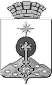 АДМИНИСТРАЦИЯ СЕВЕРОУРАЛЬСКОГО ГОРОДСКОГО ОКРУГАПОСТАНОВЛЕНИЕНаименование доходов Утвержденные плановые  назначения по доходам на 01 апреля  2016 год (тыс.руб.)Фактическое исполнение ежеквартально нарастающим итогом (тыс. руб.) на 01 апреля 2016 годаПроцент исполнения Доходы - всего, в том числе:1 236 969,5  289 933,1  23,4  НАЛОГОВЫЕ И НЕНАЛОГОВЫЕ ДОХОДЫ570 714,0  125 446,8  22,0  Налоги на прибыль, доходы431 441,0  92 431,3  21,4  Налог на доходы физических лиц431 441,0  92 431,3  21,4  Налоги на товары (работы, услуги), реализуемые на территории Российской Федерации5 545,0  1 474,0  26,6  Акцизы по подакцизным товарам (продукции), производимым на территории Российской Федерации5 545,0  1 474,0  26,6  Налоги на совокупный доход25 695,0  5 930,1  23,1  Налог, взимаемый в связи с применением упрощенной системы налогообложения3 106,0  595,6  19,2  Единый налог на вмененный доход для отдельных видов деятельности20 785,0  4 937,6  23,8  Единый сельскохозяйственный налог211,0  2,0  0,9  Патентная система налогообложения1 593,0  394,9  24,8  Налоги на имущество19 862,0  1 786,0  9,0  Налог на имущество физических лиц5 103,0  176,0  3,4  Земельный налог14 759,0  1 610,0  10,9  Государственная пошлина6 263,0  1 275,5  20,4  Государственная пошлина по делам, рассматриваемым в судах общей юрисдикции, мировыми судьями6 263,0  1 275,5  20,4  Задолженность и перерасчеты по отмененным налогам, сборам и иным обязательным платежам0,0  0,0  хДоходы от использования имущества, находящегося в государственной и муниципальной собственности70 011,0  16 474,8  23,5  Доходы, получаемые в вид арендной платы либо иной платы за передачу возмездное пользование государственного и муниципального имущества (за исключением имущества автономных учреждений, а также имущества государственных и муниципальных унитарных предприятий, в том числе казенных)69 993,0  16 474,8  23,5  Платежи от государственных и муниципальных унитарных предприятий18,0  0,0  0,0  Платежи при пользовании природными ресурсами1 660,0  2 317,8  139,6  Плата за негативное воздействие на окружающую среду1 660,0  2 317,8  139,6  Доходы от оказания платных услуг и компенсации затрат государства886,0  53,8  6,1  Доходы бюджетов городских округов  от оказания платных услуг70,0  14,4  20,6  Доходы бюджетов городских округов  от компенсации затрат816,0  39,4  4,8  Доходы от продажи  материальных и нематериальных активов5 791,0  1 041,7  18,0  Доходы от реализации имущества, находящегося в государственной и муниципальной собственности (за исключением имущества автономных учреждений, а также имущества государственных и муниципальных унитарных предприятий, в том числе казенных)5 572,0  970,1  17,4  Доходы от продажи земельных участков, находящихся в государственной и муниципальной собственности (за исключением земельных участков автономных учреждений)219,0  71,6  32,7  Штрафы, санкции, возмещение ущерба3 560,0  2 664,8  74,9  Денежные взыскания  (штрафы)  за нарушение законодательства о налогах и сборах0,0  0,3  хДенежные взыскания  (штрафы)  за нарушение законодательства о применении контрольно-кассовой техники при осуществлении наличных денежных расчетов и (или) расчетов с использованием платежных карт0,0  0,0  Денежные взыскания (штрафы) за административные правонарушения в области государственного регулирования производства и оборота этилового спирта, алкогольной, спиртосодержащей и табачной продукции111,0  5,0  4,5  Денежные  взыскания (штрафы) и иные суммы, взыскиваемые с лиц, виновных в совершении преступлений, и в возмещение ущерба имуществу 35,0  0,0  0,0  Денежные взыскания (штрафы) за нарушение законодательства о недрах, об особо охраняемых природных территориях, об охране и использовании животного мира, об экологической экспертизе, в области охраны окружающей среды, земельного законодательства, лесного законодательства, водного законодательства434,0  8,0  1,8  Денежные взыскания (штрафы) за нарушение законодательства в области обеспечения санитарно- эпидемиологического благополучия человека и законодательства в сфере защиты прав потребителей897,0  192,4  21,4  Прочие денежные взыскания (штрафы) за правонарушения в области дорожного движения23,0  13,0  56,5  Денежные взыскания, налагаемые в возмещение ущерба, причиненного в результате незаконного или нецелевого использования бюджетных средств (в части бюджетов городских округов)381,0  2,0  0,5  Денежные взыскания (штрафы) за нарушение законодательства Российской Федерации о размещении заказов на поставки товаров, выполнение работ, оказание услуг для нужд городских округов5,0  1 363,5  в 273 разаСуммы по искам о возмещении вреда, причиненного окружающей среде, подлежащие зачислению в бюджеты городских округов0,0  768,0  хДенежные взыскания (штрафы) за нарушение законодательства Российской Федерации об административных правонарушениях, предусмотренные статьей 20.25 Кодекса Российской Федерации об административных правонарушениях92,0  6,0  6,5  Поступления сумм в возмещение ущерба в связи с нарушением исполнителем (подрядчиком) условий государственных контрактов или иных договоров, финансируемых за счет средств муниципальных дорожных фондов городских округов, либо в связи с уклонением от заключения таких контрактов или иных договоров18,0  0,0  0,0  Денежные взыскания (штрафы), установленные законами субъектов Российской Федерации за несоблюдение муниципальных правовых актов, зачисляемые в бюджеты городских округов364,0  92,4  25,4  Прочие поступления от денежных взысканий (штрафов) и иных сумм в возмещение ущерба1 200,0  214,2  17,9  Прочие неналоговые доходы0,0  -3,0  хБЕЗВОЗМЕЗДНЫЕ ПОСТУПЛЕНИЯ666 255,5  164 486,3  24,7  Безвозмездные поступления от других бюджетов бюджетной системы Российской Федерации666 255,5  169 197,9  25,4  Дотации бюджетам субъектов Российской Федерации и муниципальных образований5 177,0  1 293,0  25,0  Субсидии бюджетам субъектов Российской Федерации и муниципальных образований (межбюджетные субсидии)115 268,6  27 023,0  23,4  Субсидии бюджетам городских округов на государственную поддержку малого и среднего предпринимательства, включая крестьянские (фермерские) хозяйства1 260,0  1 260,0  100,0  Прочие субсидии бюджетам городских округов114 008,6  25 763,0  22,6  Прочие субсидии бюджетам городских округов196,3  0,0  хПрочие субсидии бюджетам городских округов41 557,3  7 700,0  18,5  Субсидии на выравнивание бюджетной обеспеченности муниципальных районов (городских округов) по реализации ими их отдельных расходных обязательств по вопросам местного значения72 255,0  18 063,0  25,0  Субвенции бюджетам субъектов Российской Федерации и муниципальных образований511 692,8  140 881,9  27,5  Субвенции бюджетам на оплату жилищно-коммунальных услуг отдельным категориям граждан44 043,0  15 486,3  35,2  Субвенции бюджетам городских округов на составление (изменение, дополнение) списков кандидатов в присяжные заседатели федеральных судов общей юрисдикции в Российской Федерации26,3  0,0  0,0  Субвенции местным бюджетам на предоставление гражданам субсидий на оплату жилого помещения и коммунальных услуг15 507,0  6 669,7  43,0  Субвенции бюджетам городских округов на выполнение передаваемых полномочий субъектов Российской Федерации91 163,5  25 521,6  28,0  Субвенции бюджетам городских округов на проведение Всероссийской сельскохозяйственной переписи в 2016 году352,0  0,0  0,0  Прочие субвенции бюджетам городских округов360 601,0  93 204,3  25,8  Иные межбюджетные трансферты34 117,1  0,0  0,0  Прочие межбюджетные трансферты, передаваемые бюджетам городских округов 34 117,1  0,0  0,0  Доходы бюджетов городских округов от возврата автономными учреждениями остатков субсидий прошлых лет0,0  615,4  хВозврат остатков субсидий, субвенций и иных межбюджетных трансфертов, имеющих целевое назначение, прошлых лет0,0  -5 327,0  хНаименование  расходовУтверждённые плановые назначения по расходам(тыс.руб.) На 01 апреля 2016г.Фактическое исполнение ежеквартально  нарастающим итогом (тыс.руб.)На 01апреля  2016г.Процент исполнения3456РАСХОДЫ – ВСЕГО,в том числе:1308936,18741274192,020,9ОБЩЕГОСУДАРСТВЕННЫЕ ВОПРОСЫ90165,0348017291,019,2НАЦИОНАЛЬНАЯ ОБОРОНА0,00,0-НАЦИОНАЛЬНАЯ БЕЗОПАСНОСТЬ И   
ПРАВООХРАНИТЕЛЬНАЯ ДЕЯТЕЛЬНОСТЬ9120,500001220,313,4НАЦИОНАЛЬНАЯ ЭКОНОМИКА105216,629379498,09,0ЖИЛИЩНО – КОММУНАЛЬНОЕ ХОЗЯЙСТВО    176413,3062455545,131,5ОХРАНА ОКРУЖАЮЩЕЙ СРЕДЫ135,100000,0-ОБРАЗОВАНИЕ                         671990,08100125453,118,7КУЛЬТУРА,  КИНЕМАТОГРАФИЯ 57290,0000011193,919,5ЗДРАВООХРАНЕНИЕ0,00,0-СОЦИАЛЬНАЯ ПОЛИТИКА                 159565,5360044431,127,8ФИЗИЧЕСКАЯ КУЛЬТУРА И СПОРТ                          37600,000009481,525,2СРЕДСТВА МАССОВОЙ ИНФОРМАЦИИ440,0000078,017,7ОБСЛУЖИВАНИЕ ГОСУДАРСТВЕННОГО И МУНИЦИПАЛЬНОГО ДОЛГА1000,000000,0-Наименование категории работниковСреднесписочная численность работников за отчетный период (без внешних совместителей), человекФактические затраты на денежное содержание (заработную плату с начислениями)  тыс. руб.Муниципальные служащие органов местного самоуправления Североуральского городского округа7810832,5Работники муниципальных учреждений Североуральского городского округа, подведомственных органу местного самоуправления Североуральского городского округа1809144993,9